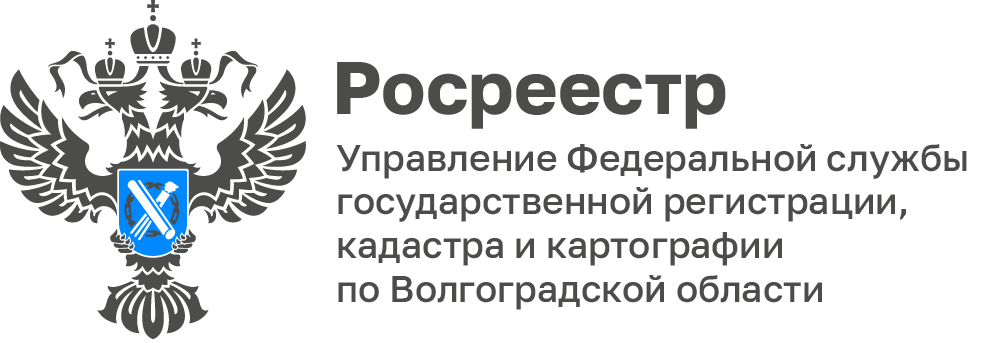 Волгоградский Росреестр рассказал, для чего необходимо указывать СНИЛС при обращении в ведомствоСегодня сведения обо всех принадлежащих гражданину объектах недвижимости, расположенных на территории Российской Федерации, можно получить в максимально короткие сроки. При этом в запросе о предоставлении сведений следует указать такие данные правообладателя, с помощью которых его можно будет однозначно идентифицировать в базе данных ЕГРН.В соответствии с Порядком ведения ЕГРН, в записи о регистрации прав в отношении правообладателя физического лица, являющегося гражданином Российской Федерации, указываются: фамилия, имя и отчество, дата и место рождения, гражданство, СНИЛС, а также наименование и реквизиты документа, удостоверяющего личность.На территории РФ проживают граждане, у которых совпадают персональные данные: ФИО и дата рождения. Такие совпадения в некоторых случаях приводят к тому, что система идентификации неверно распознает человека, информацию о котором необходимо предоставить. Чаще это происходит, если информация формируется в автоматическом режиме. В результате гражданин получает выписку с неверными данными.Для получения актуальной и достоверной информации необходимо внимательно заполнять запрос и указывать в нем необходимые сведения о правообладателе, с помощью которых его можно будет однозначно идентифицировать в ЕГРН.СНИЛС является одним из уникальных идентификаторов личности человека. Он обладает высокой степенью стабильности, то есть не меняется в течение всей жизни, в отличие от номера паспорта или ФИО гражданина.Заместитель руководителя Татьяна Кривова отмечает, что в целях обеспечения полноты данных ЕГРН, безошибочного и оперативного получения государственных услуг Росреестра рекомендуется при каждом обращении за оформлением прав на недвижимость или получением выписки из ЕГРН указывать корректные сведения о СНИЛС. В случае, если в ЕГРН отсутствует информация о вашем СНИЛС, вы вправе обратиться с заявлением о внесении таких сведений в ЕГРН. С уважением,Балановский Ян Олегович,Пресс-секретарь Управления Росреестра по Волгоградской областиMob: +7(987) 378-56-60E-mail: balanovsky.y@r34.rosreestr.ru